	  ПРОЕКТ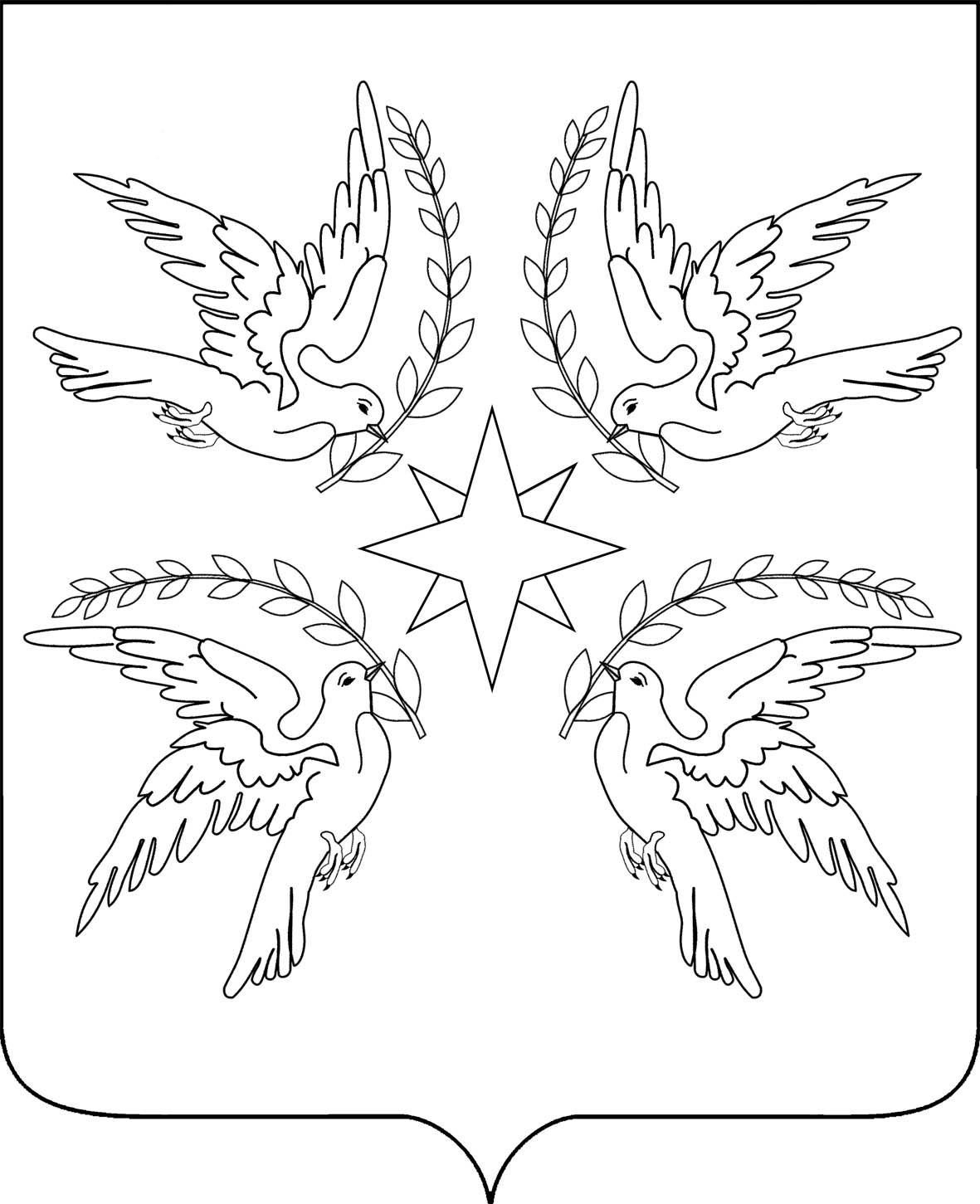 СОВЕТ Дружненского сельского поселения Белореченского района__ СЕССИЯ 4 СОЗЫВАРЕШЕНИЕ  __ ______ 2023 года                                                                                            №___пос. ДружныйКраснодарский крайОб опубликовании проекта решенияо внесении изменения в УставДружненского сельского поселения Белореченского района Рассмотрев проект решения о внесении изменения в Устав Дружненского сельского поселения Белореченского района, представленный главой Дружненского сельского поселения Белореченского района, в целях изменения численности депутатов Совета Дружненского сельского поселения Белореченского района, в соответствии с частью 2 статьи 28, статьей 44 Федерального закона от 6 октября 2003 года № 131-ФЗ «Об общих принципах организации местного самоуправления в Российской Федерации», руководствуясь статьей 26 Устава Дружненского сельского поселения Белореченского района, Совет Дружненского сельского поселения Белореченского района решил:1. Опубликовать проект решения Совета Дружненского сельского поселения Белореченского района «О внесении изменения в Устав Дружненского сельского поселения Белореченского района» (приложение №1).2. Назначить проведение публичных слушаний по обсуждению проекта решения о внесении изменения в Устав Совета Дружненского сельского поселения Белореченского района на 12 декабря 2023 года. Место и время проведения публичных слушаний: зал заседаний администрации Дружненского сельского поселения Белореченского района по адресу: Белореченский район, поселок Дружный, ул. Заводская, 8а, в 14-00 часов.3. Создать оргкомитет по проведению публичных слушаний по обсуждению проекта решения о внесении изменения в Устав Дружненского сельского поселения Белореченского района (приложение № 2).4. Утвердить порядок учета предложений и участия граждан в обсуждении проекта решения о внесении изменения в Устав Дружненского сельского поселения Белореченского района (приложение № 3).5. Создать рабочую группу по учету предложений по проекту решения о внесении изменения в Устав Дружненского сельского поселения Белореченского района и утвердить ее состав (приложение № 4).6. Общему отделу администрации Дружненского сельского поселения Белореченского района (Сорокина Л.В.) опубликовать настоящее решение в средствах массовой информации.7. Контроль за выполнением настоящего решения возложить на планово-бюджетную и по вопросам экономического развития комиссию Совета Дружненского  сельского поселения Белореченского района (Дубинин А.В.).8. Настоящее решение вступает в силу со дня его официального опубликования.Председатель СоветаДружненского сельского поселенияБелореченского района                                                                          С.П.Симонян   ПРИЛОЖЕНИЕ № 1к проекту решения СоветаДружненского сельского поселенияБелореченского районаот  _______ 2023 года №___«ПРОЕКТСОВЕТ Дружненского сельского поселения Белореченского района___ СЕССИЯ 4 СОЗЫВАРЕШЕНИЕ  __ ________ 2023 года                                                                                          № __поселок ДружныйКраснодарский крайО внесении изменения в Устав Дружненского сельского поселения Белореченского районаВ целях изменения численности депутатов Совета Дружненского сельского поселения Белореченского района сельского поселения Белореченского района, в соответствии с пунктом 1 части 10 статьи 35, статьей 44 Федерального закона от 6 октября 2003 года № 131-ФЗ «Об общих принципах организации местного самоуправления в Российской Федерации», руководствуясь статьей  26 Устава Дружненского сельского поселения Белореченского района, Совет Дружненского сельского поселения Белореченского района решил:1. Внести в Устав Дружненского сельского поселения Белореченского района, принятый решением Совета Дружненского сельского поселения Белореченского района от 06 апреля 2017 года № 137 (в редакции решения Совета Дружненского сельского поселения Белореченского района от 10 мая 2018 года № 177, от 29 мая 2019 года № 231, от 03 августа 2020 года №59, от 13 мая 2021 года №90, от 16 мая 2022 года №130, от 28 апреля 2023 года №169), следующее изменение, изложив часть 1 статьи 24 в следующей редакции:«1. Совет состоит из 10 депутатов, избираемых на муниципальных выборах на основе всеобщего равного и прямого избирательного права при тайном голосовании.».2. Контроль за выполнением настоящего решения возложить на планово-бюджетную и по вопросам экономического развития комиссию Совета Дружненского  сельского поселения Белореченского района (Дубинин А.В.).3. Настоящее решение вступает в силу на следующий день после дня его официального опубликования, произведенного после государственной регистрации.При этом, положение части 1 статьи 24 Устава Дружненского сельского поселения Белореченского района (в редакции настоящего решения) применяется к Совету нового созыва (избранному после вступления в силу соответствующей поправки). ГлаваДружненского сельского поселенияБелореченского района                                                                             А.Н.ШипкоПредседатель СоветаДружненского сельского поселенияБелореченского района                                                                          С.П.СимонянПРИЛОЖЕНИЕ № 2к проекту решения СоветаДружненского сельского поселенияБелореченского районаот __________ 2023 года №__С О С Т А Воргкомитета по проведению публичных слушаний по проекту решения Совета Дружненского сельского поселения Белореченского района «О внесении изменения в Устав Дружненского сельского поселения Белореченского района»1. Симонян Светлана Петровна – председатель Совета.2. Дубинин Александр Викторович – депутат Совета.3. Мяснянкин Михаил Анатольевич – заместитель главы администрации.4. Сорокина Лилия Владимировна – начальник общего отдела администрации.5. Марукян Лариса Николаевна – ведущий специалист общего отдела администрации.6. Сохоян Изольда Арменаковна – председатель ТОС.Председатель СоветаДружненского сельского поселенияБелореченского района                                                                       С.П.СимонянПРИЛОЖЕНИЕ №3к проекту решения СоветаДружненского сельского поселенияБелореченского районаот __________ 2023 года №___ПОРЯДОКучета предложений и участия граждан в обсуждении проекта решения Совета Дружненского сельского поселения Белореченского района «О внесении изменения в Устав Дружненского сельского поселения Белореченского района»1. Население Дружненского сельского поселения Белореченского района с момента обнародования (опубликования) проекта решения Совета Дружненского сельского поселения Белореченского района «О внесении изменения в Устав Дружненского сельского поселения Белореченского района» (далее – Проект) вправе участвовать в их обсуждении в следующих формах:1) проведения собраний граждан по месту жительства;2) массового обсуждения Проекта в порядке, предусмотренном настоящим Порядком; 3) проведения публичных слушаний по Проекту;4) в иных формах, не противоречащих действующему законодательству.2. Предложения о дополнениях и (или) изменениях по обнародованному (опубликованному) Проекту (далее - предложения), выдвинутые населением на публичных слушаниях, указываются в итоговом документе публичных слушаний, который передается в рабочую группу по учету предложений по Проекту (далее – рабочая группа).3. Предложения населения к обнародованному (опубликованному) проекту решения Совета Дружненского сельского поселения Белореченского района «О внесении изменения в Устав Дружненского сельского поселения Белореченского района» могут вноситься в течение 10 дней со дня их обнародования (опубликования) в рабочую группу и рассматриваются ею в соответствии с настоящим Порядком.4. Внесенные предложения регистрируются рабочей группой.5. Предложения должны соответствовать Конституции Российской Федерации, требованиям Федерального закона от 06.10.2003 № 131-ФЗ "Об общих принципах организации местного самоуправления в Российской Федерации", федеральному законодательству, законодательству Краснодарского края.6. Предложения должны соответствовать следующим требованиям:1) должны обеспечивать однозначное толкование положений проекта;2) не допускать противоречие либо несогласованность с иными положениями проекта.7. Предложения, внесенные с нарушением требований и сроков, предусмотренных настоящим Порядком, по решению рабочей группы могут быть оставлены без рассмотрения. 8. По итогам изучения, анализа и обобщения внесенных предложений рабочая группа составляет заключение.9. Заключение рабочей группы на внесенные предложения должно содержать следующие положения:1) общее количество поступивших предложений;2) количество поступивших предложений, оставленных в соответствии с настоящим Порядком без рассмотрения;3) отклоненные предложения ввиду несоответствия требованиям, предъявляемым настоящим Порядком;4) предложения, рекомендуемые рабочей группой к отклонению;5) предложения, рекомендуемые рабочей группой для внесения в Проект.10. Рабочая группа представляет в Совет Дружненского сельского поселения Белореченского района свое заключение и материалы деятельности рабочей группы с приложением всех поступивших предложений. 11. Перед решением вопроса о принятии (включении в Проект) или отклонении предложений Совет Дружненского сельского поселения Белореченского района в соответствии с регламентом заслушивает доклад председателя Совета Дружненского сельского поселения Белореченского района либо уполномоченного члена рабочей группы о деятельности рабочей группы.12. Итоги рассмотрения поступивших предложений с обязательным содержанием принятых (включенных в Проект) предложений подлежат официальному обнародованию (опубликованию).Председатель СоветаДружненского сельского поселенияБелореченского района                                                                     С.П.СимонянПРИЛОЖЕНИЕ № 4к проекту решения Совета Дружненского сельского поселенияБелореченского  районаот ____________ 2023 года №___С О С Т А Врабочей группы по учету предложений по проекту решения Совета Дружненского сельского поселения Белореченского района «О внесении изменения в Устав Дружненского сельскогопоселения Белореченского района»1. Симонян Светлана Петровна – председатель Совета.2. Дубинин Александр Викторович – депутат Совета.3. Мяснянкин Михаил Анатольевич – заместитель главы администрации.4. Сорокина Лилия Владимировна – начальник общего отдела администрации.5. Марукян Лариса Николаевна – ведущий специалист общего отдела администрации.6. Сохоян Изольда Арменаковна – председатель ТОС.Председатель СоветаДружненского сельского поселенияБелореченского района                                                                          С.П.Симонян